Муниципальное автономное дошкольное образовательное учреждение города Нижневартовска детский сад № 68 «Ромашка»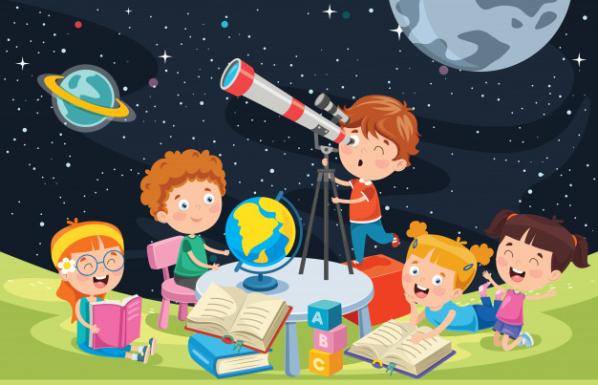 Образовательный проект «Юный астроном» по развитию у детей старшего дошкольного возраста 6-7 лет элементарных представлений о космосе средствами познавательно-исследовательской деятельности и ИКТ.Подготовила воспитатель 1 кв. категорииМАДОУ № 68 «Ромашка»Трашкова Т.В.г.Нижневартовск2020г.Оглавление Пояснительная запискаСтарший дошкольник - это важнейший этап воспитания и образования каждого человека. В связи с реализацией ФГОС главными задачами современной жизни, является раскрытие способностей каждого ребёнка, воспитание личности, готовой к жизни в высокотехнологичном, конкурентном мире. Таким образом, на первый план выходит личность дошкольника, способность его к самостоятельному целеполаганию, самоорганизации, самостоятельному решению проблемы и рефлексивному анализу своей деятельности.Требования к структуре основной общеобразовательной программы дошкольного образования ФГОС определили новые направления в организации познавательного развития детей 3–7 лет. К 7 годам познавательное развитие ребенка должно характеризоваться умениями проявлять любознательность, задавать вопросы, касающиеся предметов и явлений, интересоваться причинно-следственными связями, пытаться самостоятельно придумывать объяснения явлениям природы, быть склонным наблюдать, экспериментировать, обладать элементарными представлениями из области естествознания.Большинству родителей, педагогам и воспитателям не до высших материй, в том числе не до Вселенной с ее тайнами, о которых, к сожалению, многие взрослые сами не имеют никакого представления. Между тем «Вселенная» - это ознакомление с увлекательнейшей наукой о природе - это своего рода интеллектуальный подарок детям, мотив к развитию их любознательности, появлению у них устойчивого интереса к учебе. Детям интересен окружающий мир, не только который вокруг них, но и над ними. Внимание ребенка не могут не привлечь солнце, луна, звезды. Многие малыши уже кое-что знают о космонавтах и хотят знать, зачем летают в космос, что космонавты там видят и т.д. Нередко малыши задают совсем недетские вопросы. Всякий ли взрослый сумеет объяснить ребенку, «что кушает солнышко» или какие они, эти «черные дыры»... Здесь немаловажное значение имеет астрономическая грамотность, сформированность «космического» мышления. Это способствует расширению кругозора ребёнка, даёт ему возможность ощутить свою связь с Вселенной и ответственность за сохранение уникальной природы нашей планеты.Начальное астрономическое образование помогает детям создать мир культуры в себе, развивать идеи диалога культур. Это не дается человеку от рождения. Эта способность формировать представление о себе, о своей деятельности, прогнозировать и планировать совершенствуется с возрастом, образованием, ростом интеллектуального уровня. Поэтому астрономия не просто совокупность специфических знаний, умений и навыков, астрономия - часть индивидуальной культуры.Использование астрономического материала в дошкольной подготовке детей улучшает процесс элементарного естественно-математического образования и способствует формированию умения ориентироваться в ценностях окружающего мира.Актуальность данного проекта заключается в том, что он способствует возможности личностного развития детей за счет расширения образовательного пространства ребенка, исходя из его потребностей, интересов, учитывая социальный заказ родителей. Помимо этого, актуальность обусловлена также тем, что развивая представления детей о космосе и планете Земля, расширяется кругозор, развиваются мыслительные способности, активизируется восприятие, воображение дошкольников, способность рассуждать и делать выводы, что является немаловажным при подготовке детей к школьному обучению. Все виды деятельности настраиваются в зависимости от возраста, уровня развития, подготовки ребенка, работа может применяться в инклюзивной среде.Педагогическая целесообразность проекта обусловлена развитием познавательно-исследовательских способностей детей через практическую деятельность. В ФГОС отмечено, что комплексное оснащение образовательного процесса строится на использовании образовательных технологий деятельностного типа. Суть технологий деятельностного типа заключаются как раз в том, что педагог не просто объясняет новое знание, а создает условия для того, чтобы дети самостоятельно открыли его для себя. Исследовательская деятельность является составляющими технологий деятельностного типа.  Цель исследовательской деятельности в детском саду - сформировать у дошкольников основные ключевые компетенции, способность к исследовательскому типу мышления. Также исследовательская деятельность способствует актуализации знаний детей, накоплению опыта поисковой деятельности, ведь через практические действия, проведения опытов ребенок может подтвердить свои предположения, внести свой вклад в решение проблемы, увидеть новые возможности в уже знакомом и найти новый вариант применения имеющихся знаний. Исследовательская деятельность позволяет ребенку открывать свойства объектов, устанавливать причинно-следственные связи, определять закономерности, расширять представления об окружающем. В своей работе мы столкнулись с определенными противоречиями:- это содержание обучения, т.е. вопрос о том, чему учить малышей. Можно сказать, что «дошкольная астрономия» - это первоначальное ознакомление детей с системой представлений о мире небесных тел. Иными словами, мы должны постараться систематизировать уже имеющиеся у детей разрозненные представления о Солнце, Луне, звёздах и т.д.- это выбор способов и приёмов обучения. Разумеется, как содержание, так и методы обучения должны быть адекватными психолого-педагогическим особенностям развития детей дошкольного возраста. В противном случае вместо развития у них любознательности, интереса к астрономии, космонавтике и, вообще, к обучению, может получиться нечто совершенно противоположное. - это необходимость в создании доступных и интересных для дошкольников пособий, наглядных таблиц, картин, компьютерных игр и программ. К сожалению, многое из того, что уже сделано в нашей стране и за рубежом в этом отношении, предназначается, скорее, младшим школьникам, чем дошкольникам.Данные противоречия определили проблему: отсутствие в основной образовательной программе, реализуемой в ДОУ методов, приемов и технологий которые позволили бы повышать интерес дошкольников к астрономии, развивали бы исследовательскую деятельность в данном направлении, в том числе через ИКТ.Таким образом, новизна проекта заключается:-в ходе образовательной деятельности  воспитатель создаёт ситуации, которые ребёнок разрешает посредством проведения опыта и, анализируя, делает вывод, умозаключение, самостоятельно овладевая представлением о том или ином законе или явлении. Иными словами, исследование организуется от потребности детей, экспериментирование организуется как активная деятельность детей.		-деятельностный подход. Он формирует познавательную активность дошкольников, практические и творческие способности детей, развивает образное мышление, наблюдательность, самостоятельность, положительно влияет на расширение кругозора детей.Ключевые категории:Цель и задачи, предполагаемые результаты проекта.Цель: Повышение эффективности образовательной деятельности по познавательному развитию детей старшего дошкольного возраста средствами внедрения в образовательный процесс системы формирования элементарных представлений о космосе через познавательно-исследовательскую деятельность и ИКТ.Задачи:1. Формировать элементарные представления детей о космосе, строении Солнечной системы, движении планет на звездном небе, влиянии небесных объектов на Землю; о покорителях космоса через реализацию системы работы.2. Развивать стремление к познавательно-исследовательской деятельности, навыки самостоятельности, умение работать в коллективе.3. Воспитывать чувство гордости за соотечественников-первооткрывателей космоса, любовь к Родине, планете Земля.Предполагаемые результаты:Создание и реализация системы формирования элементарных представлений о космосе у детей старшего дошкольного возраста через познавательно-исследовательскую деятельность и ИКТ.Создание условий активизации стремлений к познавательно-исследовательской деятельности, навыков самостоятельности у детей старшего дошкольного возраста.Повышение уровня ключевой компетентности познавательного развития у детей старшего дошкольного возраста.Оценка эффективности реализации проекта:3. Содержание проектаРеализация проекта осуществляется по трем направлениям: работа с детьми, работа с воспитателями, работа с родителями.Работа с детьми.Обучение проходит опосредованно, в процессе увлекательной для ребенка деятельности, преимущественно в игровых, интегрированных формах образовательной деятельности. 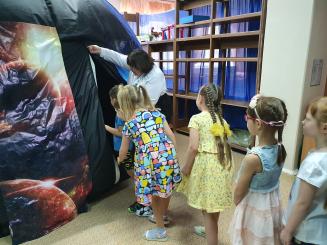 Учебный план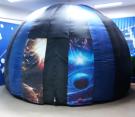 Учебно - тематический планПерспективный план работы по теме «Юный астроном» см. в Приложении. Содержание образовательной работы полностью отвечает требованиям ФГОС ДО, так как реализует задачи такой образовательной области, как: «Познавательное развитие». Познавательное развитие красной линией проходит через всю работу по данному проекту, т.к. при обучении по любой теме ставится задачи формирования познания и исследовательской деятельности.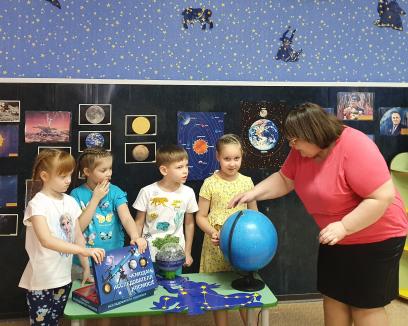 В структуре реализации проекта выделяется три раздела, отражающих основные направления деятельности по теме «Юный астроном»: «Мир планет» - предполагает углубление и расширение представлений детей о Солнце, планетах, Солнечной системе, космических телах, вселенной с использованием наглядно-демонстрационного материала (карт, иллюстраций, фотографий, модулей), помогает получить представление об окружающем мире с последующим углублением в ходе поисковой деятельности. «Технический прогресс» - позволяет детям в доступной форме с использованием иллюстраций, фотографий, тематических выставок, познать историю развития авиации; от первых летательных аппаратов до космических станций. Дети знакомятся с различными техническими средствами (воздушный шар, дирижабль), отмечая их достоинства и недостатки. «Покорители космоса» - даёт представления о первых живых существах, полетевших в космос (собаках, обезьянах), о первом полете человека в космос; первых космонавтах Ю. Гагарине, Г. Титове, А. Леонове, женщинах-космонавтах В. Терешковой, С. Савицкой. Структура занятия по проекту:Первая часть занятия  – это осмысливание основных понятий посредством выполнения заданий с различными дидактическими материалами и  различными учебными пособиями (длительность – до15 минут) (в соответствии с возрастом и нормами СанПиН)Вторая часть – это выполнение задания с дидактическими материалами и программными/или цифровым обеспечением  (длительность – до 10 минут) (в соответствии с возрастом и нормами СанПиН).Третья часть – рефлексия (длительность – 5минут).Развитие представлений у детей о космосе осуществляется через:Включение в различные формы познавательной деятельности: беседы, дидактические игры;Использование купольного проекционного 3D планетария;Использование цифровой лаборатории «Наураша»;Использование компьютерных программ и игр.                                 Образовательные форматыОсновная работа по реализации проекта осуществляется в непосредственной образовательной деятельности, а также в процессе совместной деятельности воспитателя с детьми (познавательной, продуктивной, коммуникативной, игровой). Обучение происходит опосредованно, в интегрированных формах образовательной деятельности.В ходе реализации проекта используются следующие формы, методы и приемы  работы с детьми: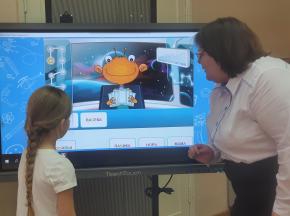 тематические занятия;прослушивание историй  (объяснение изучаемых понятий);беседы;интерактивные задания:моделирование из трехмерных дидактических материалов;проведение опытов и исследовательской деятельности,игровые задания с настольным дидактическим материалом, карточками;рассматривание иллюстраций, просмотр видеосюжетов с обсуждением и др.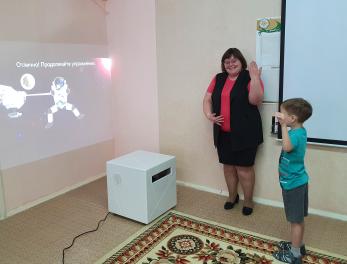 Формы представления результатов:презентация проекта на педагогическом совете ДОУ,обобщение и распространение опыта по реализации проекта через Интернет-ресурсы, городские ресурсные методические центры, конкурсы педагогического мастерства,проведение мастер-классов для педагогов и родителей,участие воспитанников в конкурсах разного уровня.Работа с воспитателями:Работа с воспитателями предполагает:проведение обучающих семинаров, мастер - классов по данному направлению;методическая помощь по обучению самостоятельному созданию новых интерактивных заданий, игр. Работа с родителями:Взаимодействие с родителями предполагает:проведение презентации по данному направлению для обучения и развития детей,создание и реализация совместных мини-проектов, опытов, экспериментов,работа родительского клуба «Встреча с интересными людьми».4. Механизм реализации проекта.Этапы реализации проекта:5. Ресурсное обеспечение	Организационное обеспечение:    Проект рассчитан на три учебных года и охватывает детей старшего  дошкольного возраста от 6 до 7 лет. Реализация проекта осуществляется в непосредственной образовательной деятельности 1 раз в неделю (всего 28 занятий), а также в процессе совместной деятельности воспитателя с детьми.  Обучение происходит опосредованно, в интегрированных формах образовательной деятельности.  Для реализации Проекта необходимо следующее кадровое обеспечение: Для реализации Проекта необходимо следующее материально-техническое обеспечение: Пособия, ТСОДокументацияДля реализации Проекта необходимо следующее финансовое обеспечение: 6. Промежуточные и конечные результаты деятельностиЭффективность реализации проекта определяется результатами, полученными в ходе проведения педагогической диагностики, сравнении результатов выполнения диагностических заданий до и после реализации содержания проекта.До реализации проектаФормирование у детей элементарных представлений о космосеУровень познавательного развития детей старшего дошкольного возрастаПосле реализации проектаФормирование у детей элементарных представлений о космосеУровень познавательного развития детей старшего дошкольного возрастаПолученные сравнительные результаты показывают положительную динамику формирования элементарных представлений о космосе через познавательно-исследовательскую деятельность и ИКТ. Используемые при обучении детей интерактивные задания и познавательно-исследовательская деятельность повышают интерес детей к содержанию образовательной деятельности, способствует более эффективному формированию представлений, умений и навыков детей в разных видах детской деятельности.Социально-значимый эффектЭффективностью реализации данного проекта является трансляция опыта работы педагога на разном уровне, а также результативное участие воспитанников в конкурсах разной направленности:
Перспективы развития ПроектаРасширение возможностей материально-технической базы ДОУ по использованию ИКТ во всех группах дошкольного возраста (3-6 лет) детского сада по направлению «Детская астрономия».Усиление методической работы в ДОУ по освоению компьютерных технологий, повышению числа педагогических работников, владеющих технологией работы с различными образовательными системами.Включение в систему работы детей с ОВЗ и детей - инвалидов с учетом их индивидуальных возможностей (инклюзивное образование)Организация и апробирование сетевого взаимодействия по изучению опыта лучших педагогов.Список литературы1. Детство: программа развития и воспитания детей в детском саду/В.И. Логинова, Т.И. Бабаева, Н.А. Ноткина . СПб, 2006.2. Детская энциклопедия «Астрономия и космос». – М.: Росмэн, 20103. Иллюстрированная энциклопедия «Звёздное небо». Мир Энциклопедий. Аванта +, М.: Астрель, 20094. Иллюстрированная энциклопедия. Астрономия. М.: Росмэн, 20105. Левитан Е. П. Твоя Вселенная.- М., «Просвещение», 20076. Левитан Е.П. Малышам о звёздах и планетах. - М.: изд. Педагогика- пресс.1993.7. Перельман Я.И. «Занимательная астрономия», - Д.:ВАП, 19948. Савенков А.И. Методика исследовательского обучения дошкольников. М, 20109. Шутяева Е.А. «Наураша в стране Наурандии». Методическое руководство для педагогов. М. 2016.9. Энциклопедия «Я познаю мир» Астрономия, М.: Астрель, 200510. Энциклопедический словарь юного астронома. - М.: Педагогика, 1996.11. Энциклопедия для детей. Астрономия. – М.: Аванта+, 2004Интернет-ресурсыПриложение Приложение 1Перспективный план работы с детьмиПриложение 2Семинар-практикум для педагоговТема: « Создание интерактивной игры в программе Power Point» по теме «Космос»Цель: повысить уровень профессионального мастерства педагогов ДОУ  в вопросах формирования элементарных представлений  у старших дошкольников о космосе.Средства и способы: компьютер, интерактивная доска, проектор.Время: 1 час.Ход семинара:Стремительное развитие информационных технологий приводит к снижению возрастной планки юных пользователей компьютеров. Сейчас подавляющее большинство дошкольников уже владеют основными навыками общения с компьютерной техникой. Это общение начинается с компьютерных игр, которые привлекают детей, и они все чаще и чаще стремятся к экрану монитора, нежели к своим собственным реальным игрушкам. Остается лишь вопрос – как правильно использовать «благо цивилизации»?На просторах интернета в настоящее время можно найти множество игр для детей. Они не всегда подходят к возрасту ребенка или не совпадают с его интересами? Тогда создайте игру сами! Сегодня мы с вами будем учиться создавать интерактивную игру в программе Power Point.Создание интерактивных игр для дошкольников в программе Power Point											Шаг 1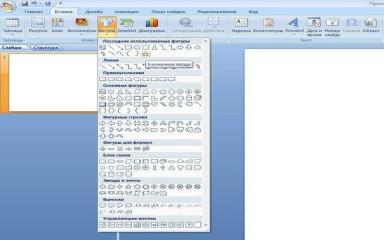 Открыв программу презентаций вы увидите, что можно вставить рисунок, клип или любую фигуру. Выберите и вставьте любую фигуру. Если ваш слайд с фоном и вы хотите вставить рисунок, обратите внимание на то, что рисунок должен быть на прозрачном фоне, тогда будет поворачиваться и передвигаться именно рисунок (например, звезда), а не белый квадрат со звездой.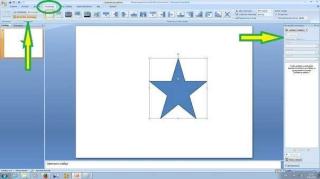 Шаг 2Открыв окно “Анимации”, найдите кнопку “Настройка анимации” (слева вверху). Справа появится окно “Настройка анимации”.Шаг 3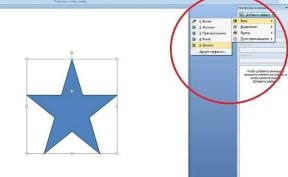 	Обратите внимание, чтобы добавить эффект для фигуры, она должна быть выделена. Эффект входа пригодится, когда предмет должен появиться на слайде при щелчке. Если вы нажмете на любой эффект, то сразу увидите, как будет отображаться фигура в презентации. Пробуйте и выбирайте. Эффект выделения пригодится, если при выполнении задания нужно мышкой щелкнуть на правильный ответ. В этом случае при щелчке правильная фигура увеличивается в размере, крутится вокруг себя и т.д. Переходя по меню, вы можете выбрать любые варианты. Если же ребенок нажал на неправильный ответ, то фигура может исчезнуть, стать маленькой и т.д.Шаг 4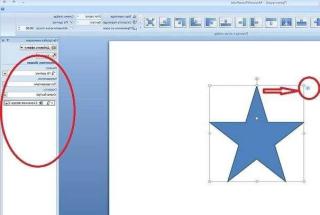 После того, как вы выберите необходимый эффект, в окне ―Настройка анимации‖ появится строка с названием этой фигуры. Когда она одна или две, трудностей не возникает, но если их много, надо внимательно смотреть на названия фигур. Это нужно для того, чтобы не запутаться дальше. При присвоении эффекта рядом с фигурой появляется единица. Если фигур больше, то цифры пойдут по порядку. Это значит, что при первом щелчке запустится анимация данной фигуры, при втором – следующей фигуры и т.д. Причем, щелчок по любому месту слайда. Но чаще всего нам надо, чтобы фигура менялась именно тогда, когда щелкают по ней.Шаг 5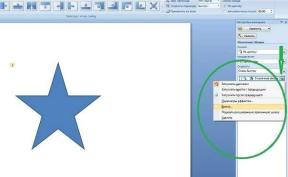 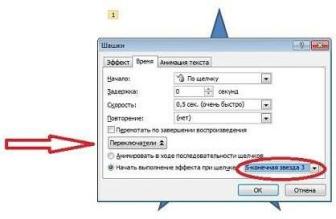 Для этого в конце строки с названием фигуры нажмите на стрелочку. В выпадающем меню найдите “Время”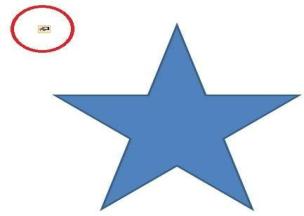 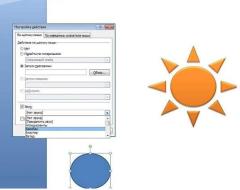 Перейдя дальше вы попадете на такое окно. Нажмите на кнопку “Переключатели” и выберите “Начать выполнение эффекта при щелчке”. Вот здесь надо вспомнить название фигуры и выделить именно его. Нажимаем ―ОК‖ и все готово. Теперь около фигуры появится такой значок.Шаг 7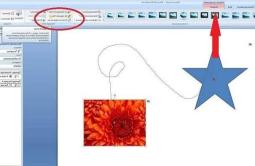 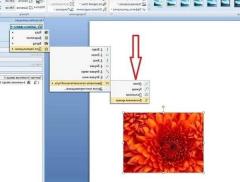 	Чтобы продолжить, вставьте, например, любую картинку. Бывает так, что в игре необходимо, чтобы фигура перемещалась с одного места на другое. Для этого при добавлении эффекта выбираем ―Пути перемещения‖. Открыв окно вы увидите куда и как может перемещаться фигура, и если эти варианты вас не устроят, выберите “Нарисовать пользовательский путь”.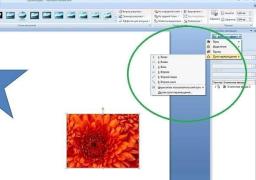 	Когда вы выберите “Рисованная линия”, у вас появится карандаш. С помощью него вы сможете нарисовать любой путь.Итак, вы прописали путь для фигуры. В нашем случае цветок после перемещения окажется перед звездой и закроет его. Если нужно сделать так, чтобы цветок залетел за звездочку, выделите фигуру, войдите в “Средства рисования” и найдите кнопку “На задний план”. После нажатия на нее, цветок будет перемещаться под звезду.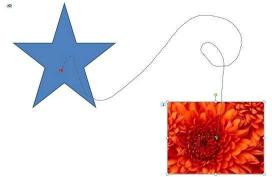 Давайте создадим еще один слайд и узнаем, как можно переходить с одного слайда на другой, при нажатии на какую-нибудь фигуру. Выделяем фигуру и в окне “Вставка” ищем кнопочку “Действия”. Откроется окно “Настройка действий”, изучите его внимательно. При щелчке на фигуру можно перейти на любой слайд из презентации, вернуться на предыдущий и т.д.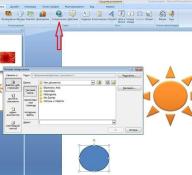 Через это же окно можно запустить любую программу, мультфильм и добавить звук.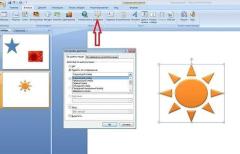 	Так же можно добавить гиперссылку на любой документ или фотографию. Но для того, чтобы перенести такую презентацию на флешку, необходимо создать архив с презентацией и добавить туда все файлы, на которые впоследствии вы сделаете гиперссылки. Но лучше всего все необходимые документы внести в презентацию и переходить внутри слайдов. Если вы несколько раз поэкспериментируете, то обязательно поймете, как это делается. Я уверена, вы сможете сделать много увлекательных и интересных игр для детей.	Ссылки на интерактивные игры: https://view.genial.ly/5f9a91b4a0b9700d6f2ca18a/game-untitled-geniallyhttps://view.genial.ly/5f99a03d5ff9a30d0577f990/learning-experience-challenges-znatoki-kosmosahttps://view.genial.ly/5f99c9c0a417770d8f8a53ca/game-missiya-na-marshttps://learningapps.org/7646532Спасибо за работу.Приложение 3Мастер-класс совместно с родителями «Космос глазами детей» (старшая группа)Цель: формирование у детей старшего дошкольного возраста представлений о космическом пространстве, Солнечной системе и ее планетах, освоении космоса людьми. Задачи: 1. Продолжать расширять представление детей о многообразии космоса. 2. Развивать творческое воображение, фантазию, умение импровизировать; воспитывать взаимопомощь, доброжелательное отношение друг к друг. 3. Привлечь родителей к совместной деятельности. Средства и способы: принадлежности для творчества, интерактивная доска, проектор.Время: 1 час.Этапы работы:1 этап 1. Выявление первоначальных знаний детей о космосе. 2. Информация родителей о предстоящей деятельности2 этап 1. Проведение недели космоса в группе. 2. Работа с родителями по заданной теме. 3 этап 1. Организация выставки работ о космосе (совместная работа детей и родителей) 2. Коллективное панно «Космическое путешествие» 3. Конкурс чтецов «Стихи о космосе».Предварительная работа: 1.Подготовить презентации о космосе, солнечной системе, космонавтах. 2. Подобрать фото - коллекцию на тему «Космос». 3. Подобрать сказки, стихи, загадки о космосе, ракете, звёздах, музыку. 4. Подготовить раскраски в соответствии с возрастом. Ход семинара:1). Беседа с использованием презентаций «Что такое космос». 2). Предлагается родителям воспитанников разделится на 3 группы. Под руководством педагога выполнить коллажи в различных техниках.1 группа: Рисование на тему: Космическая фантазия. Техника цветной граттаж.2 группа: Аппликация на теме: «Полет на Луну». 3 группа: Лепка на тему: «Космонавт в скафандре». 3). Предлагается создать коллективное панно «Космическое путешествие».Итог: 1. Оформление коллективного панно «Космическое путешествие» 2. Выставка работ о космосе (совместная работа детей с родителями).Пояснительная записка3Цель и задачи, предполагаемые результаты проекта.5Содержание проекта7Механизм реализации10Ресурсное обеспечение (кадровое, материально-техническое, финансовое)12Представление промежуточных и конечных результатов деятельности участников проекта.15Список литературыПриложение№Содержание понятийИсточник1.Астрономия – естественная наука о Вселенной.Струве О., Зебергс В. «Астрономия ХХ века». М., 19682.ИКТ – информационные и коммуникативные источники, в состав которых входят различные цифровые технологии.«Толковый словарь понятийного аппарата информатизации образования». М. 20103.Познавательно-исследовательская деятельностьПоддъяков Н.Н. «Исследовательское поведение. Стратегия познания, помощь, противодействие, конфликт». М., 2000Предполагаемый результатСпособ оценки эффективности реализации проектаПоказатели эффективности реализации проектаСоздание и реализация системы формирования элементарных представлений о космосе у детей старшего дошкольного возраста через познавательно-исследовательскую деятельность и ИКТ.Анализ реализации проекта.Анкетирование родителей.Анализ охвата детей в  конкурсах, результативность участия в них.Уровень удовлетворенности родителей качеством образовательных услуг: увеличился на 2%, равен – 98%.Охват воспитанников в конкурсах различного уровня: - 97%, из них победители и призеры – 85%.Создание условий активизации стремлений к познавательно-исследовательской деятельности, навыков самостоятельности у детей старшего дошкольного возраста.Адаптированная методика М.В. Колесниковой «Педагогическая диагностика «Юный астроном»».Методика А.И. Савенкова «маленький исследователь»Результаты педагогического обследования детей старшего дошкольного возраста:высокий уровень – 77%,средний уровень – 23%,низкий уровень – 0%.Повышение уровня ключевой компетентности познавательного развития у детей старшего дошкольного возраста.Адаптированная методика М.В. Колесниковой «Педагогическая диагностика «Юный астроном»».Педагогический мониторинг по образовательной программе дошкольного образования «Детство» (Т.И.Бабаевой, А.Г.Гогоберидзе, О.В.Солнцевой).Уровень освоения детьми основной образовательной программы по познавательному развитию – 99%.Готовность к обучению в школе – 100%.Группа    Количество занятий     Количество занятий     Количество занятий Группав неделюв месяцв годСтарший дошкольный возраст1428
№ 
ТемаКол-во час1Что такое астрономия?12Наблюдение за космосом.        13Солнечная система. Как устроена Солнечная система.14Звезда по имени Солнце           15Планета Земля.16Почему существуют четыре времени года?17Практическая работа «Путешествуем по Земле»18Луна – наш космический спутник. Как в древние времена люди вели счет времени по Луне.19Практическое занятие «Строим модель Луны»110Самая быстрая планета – Меркурий.111Что собой представляет планета Венера.112Красная планета - Марс.113Гигантский Юпитер.114Кольца Сатурна.115Лежащая на боку планета - Уран.116Загадка на окраине Солнечной системы - Нептун.117Почему Плутон не планета?118Создание модели Солнечной системы.119Что ещё есть во Вселенной?120Звёздный зоопарк.121Большая медведица, Малая медведица. 122От кареты до ракеты.123Кто первый в космосе побывал?124Где строят космодром?125Первый космонавт нашей страны.126Человек выходит в Космос27Орбитальная станция – дом в Космосе.128Итоговая викторина вместе с родителями «Знатоки Космоса».1ВсегоВсего28СрокиСодержание деятельностиОтветственные лица, привлекаемые специалистыКарта достижений педагогаПодготовительныйПодготовительныйПодготовительныйПодготовительный2019 годИзучение методической литературы по ознакомлению детей с космосом,  организации экспериментально – исследовательской деятельности в детском садуЗам.зав. по ВМР, воспитательУчастие в мастер-классе по использованию интерактивных игр по формированию представлений у детей о космосе.2019 годОбеспечение повышения квалификации по вопросам использования ИКТ-технологий в образовательной деятельности ДОУЗаведующий ДОУКПК по теме: «Формирование и развитие интеллектуально-компетентной программы профессионального роста педагога в условиях внедрения ФГОС ДО».2019 годСоздание условий для реализации проекта: создание предметно-пространственной развивающей среды в ДОУ;разработка перспективных планов образовательной работы с детьми старшего возрастаМетодист, зам.зав. по АХР, воспитательРазработан перспективный  план работы по данной теме, рекомендации по проектированию пространственной предметно-развивающей среды ДОУ.2019 годРазработка показателей и критериев оценки эффективности реализации проектаМетодист, воспитательРазработаны показатели и критерии оценки эффективности реализации проекта.ОсновнойОсновнойОсновнойОсновной2019-2021 годНепосредственная реализация содержания перспективного плана образовательной деятельности с детьми с интеграцией образовательной системы по формированию представлений о космосеМетодист, воспитательРазработана программа дополнительной услуги на платной основе «Юный астроном».2019-2021 годСовместные мероприятия с семьями воспитанниковМетодист, воспитательПроведены «Встречи с интересными людьми», мастер-класс «Полет на Луну».Изготовлены макеты, пособия для оформления зоны по астрономии.2019-2021 годМероприятия с педагогами по освоению технологии работы с образовательной системой по формированию представлений о космосе у детейМетодист, воспитательПроведен семинар-практикум «Астрономия в ДОУ».2019-2021 годУчастие воспитанников в конкурсах разного уровняМетодист, воспитательОхват воспитанников в конкурсах различного уровня:97%, из них победители и призеры – 85%.ЗаключительныйЗаключительныйЗаключительныйЗаключительный2022 годМониторинг результатов реализации хода проекта (проведение педагогической диагностики), анализ, коррекция (при необходимости)Методист, воспитательПромежуточные результаты педагогического обследования детей старшего дошкольного возраста:высокий уровень – 77%,средний уровень – 23%,низкий уровень – 0%.2022 годОбобщение и распространение опыта по реализации проекта  (презентация проекта на педагогическом совете ДОУ, Интернет-ресурсы)Зам.зав. по ВМР, воспитательПубликация «Развитие представлений о космосе у детей старшего дошкольного возраста», 2020г., Центр организации и проведения международных Всероссийских конкурсов.2022 годУчастие воспитанников в конкурсах интеллектуальной и познавательной направленности по теме проектаМетодист, воспитательМеждународная олимпиада «Мир космоса»,  Всероссийская онлайн-викторина «Знаток космоса», Всероссийская викторина «Юные астрономы», Региональный конкурс «Моя Югра», конкурс чтецов «Стихи о космосе» в ДОУАдминистративное сопровождениеЗаведующий ДОУобеспечение условий работы педагогов, выделение необходимых материальных ресурсов на реализацию проекта, взаимодействие с участниками реализуемого проекта, организация и планирование деятельностиМетодическое сопровождениеМетодистединство подходов и целей в работе с педагогами, участие в проведении просветительской деятельностиПсихологическое сопровождениеПедагог-психологпсихопросвещение, психопрофилактика, консультативная деятельностьПедагогическое сопровождениеВоспитателиРодителиучастие в реализации проекта участие жизнедеятельности дошкольного образовательного учреждения, доверительной отношение с участниками реализуемого проекта.Нормативно-справочная, учебная литератураДошкольная педагогика и психологияНормативно-справочная, учебная литератураВозрастная психологияНормативно-справочная, учебная литератураАстрономия. Словарь.Нормативно-справочная, учебная литератураДетская энциклопедия «Астрономия и космос»Нормативно-справочная, учебная литератураЭнциклопедия «Я познаю мир. Астрономия»Наглядные пособияНазвание пособияТСО ИКТКупольный проекционный 3D планетарийТСО ИКТЦифровая лаборатория «Наураша»ТСО ИКТИнтерактивная панель Teach TouchТСО ИКТИнтерактивный комплекс «Страна чудес»СредообразующиеМаты напольныеСредообразующиеДетские подушки СредообразующиеСтолы детскиеСредообразующиеСтулья детскиеСредообразующиеКовер детскийСредообразующиеСтеллажи для пособийСредообразующиеТелескопСредообразующиеМодель «Солнце- Земля, Луна» - Теллурий СредообразующиеПлоскостной макет Солнечной системыСредообразующиеГлобусСредообразующиеКарта звездного небаРабочие программыДополнительная общеразвивающая программа по формированию первоначальных представлений о космосе у детей старшего дошкольного возраста «Юный астроном»Календарно-тематические планыТематический план работы с детьми 6-7 лет по ознакомлению с астрономиейКалендарно-тематические планыПерспективное планирование работы с детьми 6-7 лет по ознакомлению с астрономиейДиагностические материалыАдаптированная методика М.В. Колесниковой «Педагогическая диагностика «Юный астроном»».Диагностические материалыПедагогический мониторинг по образовательной программе дошкольного образования «Детство» (Т.И.Бабаевой, А.Г.Гогоберидзе, О.В.Солнцевой).Диагностические материалыМетодика А.И. Савенкова «Маленький исследователь»ЭлектронныересурсыИнтернет-ресурсы, интерактивные игры, видеофильмы, программное обеспечение №п/пНаименование мероприятиягодИсточник  финансирования Объем финансирования (тыс.руб)Оснащение групп ДОУ, мультимедийным оборудованием, ноутбуками2019 Бюджет100 тыс.руб.Приобретение: телескоп, набор «Юный астроном», набор для экспериментирования.2019-2020Бюджет15 тыс.руб.Приобретение мебели в планетарий  ДОУ (детские столы, стулья)2019-2020Внебюджет100 тыс. руб.Курсовая подготовка педагогов по освоению информационных технологий, современных образовательных технологий по реализации ФГОС ДО2019-2020Бюджет150 тыс. руб.Приобретение  методических  пособий  по  реализации примерной образовательной программы «Детство»2019-2020Бюджет100 тыс. руб.Приобретение дидактического материала, игр  по познавательному развитию детей2019-2020Бюджет100 тыс. руб.Участие в конкурсах педагогического мастерства разного уровня (городской, всероссийский)2019-2022Внебюджет20 тыс.руб.Участие воспитанников в конкурсах детского творчества, интеллектуальной направленности2019-2022Внебюджет20 тыс.руб.Итого:605тыс.руб605тыс.рубГодНаименование конкурса, уровеньРезультат Результативное участие воспитанников в конкурсах разной направленностиРезультативное участие воспитанников в конкурсах разной направленностиРезультативное участие воспитанников в конкурсах разной направленности2020Международная олимпиада «Мир космоса»Диплом 1 место2020Всероссийская онлайн-викторина «Знаток космоса»Диплом 1 место2020Всероссийская викторина «Юные астрономы»Диплом 1 место2020Региональный конкурс «Моя Югра» номинация «День космонавтики»Диплом 1 местоТрансляция опыта работы педагога на разном уровнеТрансляция опыта работы педагога на разном уровнеТрансляция опыта работы педагога на разном уровне2020Публикация по теме «Развитие представлений дошкольников об астрономии» на Всероссийском конкурсе «Твори! Участвуй! Побеждай!»Свидетельство о публикации 2020Эксперт и член жюри регионального конкурса «Моя Югра» в категории «Дошкольное образование»Справка эксперта2019Выступление на педагогическом совете ДОУ № 2 с семинаром-практикумом по теме «Астрономия в ДОУ»Протокол педсовета № 2 от 07.11.2019г.Астронет - Российская астрономическая сетьhttp://www.astronet.ruАзбука звездного небаhttp://www.astro_azbuka.infoАстрономия для любителей http://www.astrotime.ruАстрономия и законы космоса http://space.rin.ruЗвездный сайт: учебные материалы по астрономииhttp://spacelife.narod.ruКосмический мир: сайт о советской и российской космонавтикеhttp://www.cosmoworld.ruМетеориты: научно-популярный сайтhttp://www.meteorite.narod.ruПроект "Астрогалактика"http://www.astrogalaxy.ruСайт "Планетные системы"http://www.allplanets.ruСайт "Солнечная система"http://www.galspace.spb.ruАстрономия для детейhttp://kosmokid.ruБесплатная программа для просмотразвездного неба, виртуальный планетарийhttp://www.stellarium.org/ruПрограмма, помогающая любителямастрономии исследовать Вселеннуюhttp://www.worldwidetelescope.org/webclientТемаПрограммные задачи:Материалы:1 неделя:               Что такое астрономия? Познакомить детей с основными астрономическими объектами, заполняющими Вселенную: планеты, Солнце, звёзды, звёздные скопления, галактики, скопления галактик; основными понятиями: «космос», «астрономия», «планета» и др.1. Экскурсия в купольный проекционный планетарий2.Интерактивная игра «Найди свою планету»3. Просмотр познавательного видео «Астрономия для малышей»2 неделя: Наблюдение за космосом (телескоп)    Познакомиться с инструментами оптической (наблюдательной) астрономии. Расширить словарь детей на основе ознакомления с постепенно увеличивающимся кругом понятий.1.Планетарий.  Просмотр фильма-3D. «Два стеклышка - удивительный телескоп»2.Словесная игра «Я начну, а ты продолжи»3.Развивающая-познавательная игра «Что такое телескоп?»3 неделя: Солнечная система. Как устроена Солнечная система.Расширить представление о строение СолнечнойСистемы: развить представления о планетах земной группы и планетах гигантах и планетах карликах; астероидах, кометах, метеорах и метеоритах. Способствовав развитию интереса детей к исследованиям и экспериментам.1.Обучающее видео «Солнечная система»2. Интерактивная игра-путешествие «Загадки космоса»3.Проведение лабораторного эксперимента «Наураша»-«Солнечные зайчики»4 неделя: Звезда по имени Солнце            Формировать представления о Солнце, как об огромному светиле и его основных характеристиках. Уточнить представления о проявлениях солнечной активности и связанными с ней процессов на Земле.1.Д/и «День, ночь – сутки прочь»2.Фильм "В лучах звезды по имени Солнце" С. Язев3.Теллурий. 5 неделя: Планета Земля.Дать первичные представления отличительных особенностей нашей планеты. Познакомить детей с понятиями магнитное поле Земли. Формировать элементарные представления о соотношении Земли к Солнцу.1. Обучающая информация «Наураша»-«Земля-это  магнит»2. Опыт «Солнце и Земля»3. «Космические Юра и Нюра». Роскосмос ТВ – обучающее видео.6 неделя:     Почему существуют четыре времени года?Сформировать представление о вращении Земли вокруг Солнца и вокруг своей оси; расширить знания о сменяемости сезонов года, о сменяемости дня и ночи. Закрепить временные понятия «Части суток», «Времена года».1. Работа с теллурием.2. Д/и «Утро, день, вечер, ночь»3. Проведение лабораторного эксперимента «Наураша»- «Смена дня и ночи»7 неделя:     Практическая работа «Путешествуем по Земле»Научить детей создавать рельеф земной поверхности с помощью пластилинового барельефа. Закрепить   представления о Луне - спутнике Земли; уточнить представления о том, что Луна вращается вокруг Земли.1.Практическая работа – создание выбранного рельефа местности.2.Интерактивная игра-путешествие «Вокруг Земного шар»3.Познавательные мультфильмы из серии «Чудеса планеты»- «Земной шар на ниточке»8 неделя: Луна – наш космический спутник. Формировать представление о Луне как спутнике Земли; Закрепить представления: об основных характеристиках Луны, её влиянии на процессы, происходящие на Земле. Уточнить понимание того как образовались кратеры на Луне.1. Работа с теллурием.2. Опыт «Почему Луна на Землю не падает?»3. «Удивительная Луна» – обучающее видео.9 неделя:     Практическое занятие «Строим модель Луны»Уточнить и закрепить знания о лунной поверхности, луноходах; продолжать учить  детей создавать рельеф лунной поверхности с помощью пластилинового барельефа.1. Просмотр презентации по теме: «Лунная поверхность, луноходы»2. Практическое занятие – пластилиновый барельеф «Поверхность Луны»10 неделя: Самая быстрая планета – Меркурий.Дать представления о планете Меркурий, как о самой быстрой планете в солнечной системе. Дать первичные знания о звуке как о физическом явлении.1. Просмотр видео ролика по теме.2. Интерактивные пазлы «Собери планету»3. Опыты с использованием научной лаборатории «Наураша»: модуль «Звук» - «Со  скоростью звука»11 неделя: Что собой представляет планета Венера.Дать сравнительную характеристику Земли и Венеры. Изучить особенности строения и атмосферы планеты Венера.1.Просмотр презентации «Сестра Земли - Венера» 2. Настольная игра «Приключение Венериков»12 неделя: Красная планета - Марс.Формировать знания о Красной планете-Марс, об ее особенностях и характеристиках. Обогатить словарный запас. Развивать навыки и умения в конструировании.1.Интерактивная игра «Миссия на Марс»2. Лего-Lend «Марсанавты»3.Экскурсия в планетарий.13 неделя: Гигантский Юпитер.Дать представление о гигантской  планете-Юпитер. Обогатить словарный запас новыми терминами по данной теме. Закрепить знания о особенностях планеты.1.Познавательное видео «Интересные факты - Юпитер»2.Интерактивная - игра «Прыжок на Юпитер».3.Цифровая раскраска «Гигантский Юпитер»14 неделя: Кольца Сатурна.Познакомить с планетой Солнечной Системы-Сатур. Расширить знания об особенностях строения-кольца Сатурна. Расширить кругозор.1. Нейро-игра «Роботы и программист» (пространственная ориентировка)2. Игра-путешествие «Пройди между астероидами»3. «Маленькие Эйнштейны - Межпланетная колыбельная»- обучающее видео.15 неделя: Лежащая на боку планета - Уран.Изучить особенности строения планеты, ее особые характеристики. Способствовать развитию интереса детей к исследованиям и экспериментам.1.Просмотр презентации «Ледяной гигант»2.Опыты с использованием научной лаборатории «Наураша»: модуль «Вес» - «Тяжелый спутник»16 неделя: Загадка на окраине Солнечной системы - Нептун.Дать представления о планете Нептун, как о самой удаленной планете от Солнца. Развивать познавательно-исследовательский интерес. Закреплять название планет Солнечной Системы.1. Планетарий.  Просмотр фильма-3D. «Планеты солнечной системы»2. Игра - пазлы «Собери планету».3. Игровое упражнение «Найди планету»17 неделя: Почему Плутон не планета?Закрепить знания о характеристиках планет в солнечной системе, сформировать знания о том, почему Плутон не является планетой. Способствовав развитию интереса детей к исследованиям и экспериментам.1. И/у «Космические лабиринты».2. Опыты с использованием научной лаборатории «Наураша»: модуль «Вес» - «Измерение веса тела»18 неделя: Создание модели Солнечной системы.Формировать целостность картины солнечной системы; углубить знания о расположении планет в солнечной системе, закрепить знания о планетах. 1. Лабиринт «Проложи путь ракете»2. Игра «Запомни, где ракета»3.Теллурий.19 неделя: Что ещё есть во Вселенной?Продолжить знакомство детей с особенностями Солнечной системы. Расширить представления о кометах, астероидах и звёздах. Стимулировать познавательную деятельность.1. Д/и «Найди что назову»2. Лабиринт «Астероиды»3. Интерактивный комплекс «Страна чудес» с использованием ПАК «Кубик»-блок «Театр» «Созвездие»20 неделя: Звёздный зоопаркОбобщить и систематизировать знания детей о Космосе, Солнце, Земле и других планетах. Познакомить с новым понятие «Полярная звезда». Развивать умение работать в команде. 1. Игровое упражнение «Найди созвездие»2. Подвижная игра «Построй созвездие».3. Обучающее видео – «Астрономия для малышей. Как найти Полярную звезду?»21 неделя: Большая медведица, Малая медведица. Формировать знания о том, что определенные скопления звезд называют созвездиями. Закрепить знания детей о разнообразие небесных тел, их расположением в космосе и взаимодействием. Учить детей с помощью схематического рисунка называть планеты.1. Игра-путешествие «Найдём ориентир».2. Д/и «Назови созвездие»3.Планетарий.  Просмотр фильма-3D. «Созвездие на Северном небе»22 неделя: От кареты до ракеты.Способствовать развитию у детей познавательной активности, любознательности. Совершенствовать уровень накопительных практических навыков. Дать детям знания о том, как происходило развитие транспорта в космической сфере. Дать детям общее представление об электричестве, как источнике движения ракеты.1. Наглядно-дидактическая игра «От кареты до ракеты»2.Лего-LEND «Конструируем ракету»3. Опыты с использованием научной лаборатории «Наураша»: модуль «Электричество» - «Как работает ракета?»23 неделя: Кто первый в космосе побывал?Уточнять и углублять знания детей о покорении космоса. Закрепить представления детей о животных-космонавтах, их вкладе в развитие космонавтики.1. Просмотр познавательного видео «Первые космонавты»2.Лабиринт «Доведи Белку и Стрелку до ракеты»24 неделя: Где строят космодром?Формировать у детей о космодроме как о территории, на которой размещается комплекс сооружений, предназначенный для запуска космических аппаратов в космос. Расширить знания детей о современных космических кораблях. 1.Лего-LEND «Строим космодром»2.Опыты с использованием научной лаборатории «Наураша»: модуль «Магнит» - «Магнитные чудеса на космодроме!»25 неделя: Первый космонавт нашей страны.Расширять представления детей о профессии летчика – космонавта, воспитывать уважение к профессии. Развить знания о работе конструктора С.П. Королева. Закрепить знания о первом космонавте страны. Стимулировать познавательную активность.1.Обучающее видео «Первый полёт»2.Интерактивный комплекс «Страна чудес» с использованием ПАК «Кубик»-блок «Приключение»- задание «Космонавт»26 неделя:Человек выходит в КосмосСистематизировать и расширить представление детей о том, что такое космос, профессия космонавт. Способствовать закреплению полученных знаний, расширить кругозор детей. Научить детей измерять пульс.1. Игра лабиринт «Проведи ракету в открытый космос»2. Опыты с использованием научной лаборатории «Наураша»: модуль «Пульс» - «Медкомиссия космонавта»27 неделя:Орбитальная станция – дом в Космосе.Обогатить и систематизировать знания о работе космонавта, о полете в космос.Активизировать словарь.Дать представление детям об орбитальной станции.1.Игра-путешествие «Гонки на луноходах»2. Космические Юра и Нюра. Роскосмос ТВ – обучающее видео.3.Лего-LEND «Дом в космосе»28 неделя: Итоговая викторина вместе с родителями «Знатоки Космоса».Закрепить и уточнить раннее полученные знания о Космосе, планетах Солнечной Системы и Космонавтах, развивать познавательно-поисковую деятельность. 1. Викторина вместе с родителями «Знатоки Космоса».